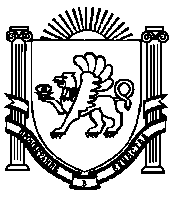 АДМИНИСТРАЦИЯЖЕМЧУЖИНСКОГО СЕЛЬСКОГО ПОСЕЛЕНИЯНИЖНЕГОРСКОГО РАЙОНАРЕСПУБЛИКИ КРЫМПОСТАНОВЛЕНИЕ № 208-П28 декабря 2020 года							с. ЖемчужинаО принятии к бухгалтерскому учету в составе казны непроизведенных активов - земельных участков, закрепленных за муниципальным образованием Жемчужинское сельское поселение Нижнегорского района Республики Крым на праве муниципальной собственности В соответствии с Федеральным законом от 06.10.2003 № 131-ФЗ «Об общих принципах организации местного самоуправления в Российской Федерации», с приказом Минфина России от 01.12.2010 № 157н «Об утверждении единого плана счетов бухгалтерского учета для органов государственной власти (государственных органов), органов местного самоуправления, органов управления государственными внебюджетными фондами, государственных академий наук, государственных (муниципальных) учреждений и инструкции по его применению», Уставом муниципального образования Жемчужинское сельское поселение Нижнегорского района Республики Крым, Положением об учетной политике администрации Жемчужинского сельского поселения Нижнегорского района Республики Крым, Администрация Жемчужинского сельского поселения Нижнегорского района Республики Крым ПОСТАНОВЛЯЕТ:1. Принять к бухгалтерскому учету в составе имущества казны муниципального образования Жемчужинское сельское поселение Нижнегорского района Республики Крым непроизведенные активы, составляющие казну - земельные участки, находящиеся в собственности муниципального образования Жемчужинское сельское поселение Нижнегорского района Республики Крым, по кадастровой стоимости согласно приложению. Вести учёт на счёте 108.55 Непроизведенные активы, составляющие казну согласно приложению 1.2. Контроль за исполнением настоящего постановления оставляю за собой.3. Обнародовать настоящее постановление на информационном стенде Жемчужинского сельского поселения Нижнегорского района Республики Крым по адресу: Республика Крым, Нижнегорский район, с. Жемчужина, ул. Школьная д.2, а также на официальном сайте Жемчужинского сельского поселения Нижнегорского района Республики Крым (http://жемчужинское – сп.рф).в сети «Интернет» 4. Настоящее постановление вступает в силу со дня его подписания.Председатель Жемчужинского сельского совета - глава администрации Жемчужинского сельского поселения				С.И.ЧупиковПриложение 1к постановлению администрации Жемчужинского сельского поселения Нижнегорского района Республики Крымот 25 декабря 2020 года № 208-ПНепроизведенные активы - земельные участки, находящиеся в собственности муниципального образования Жемчужинское сельское поселение Нижнегорского района Республики Крым№ п/пНаименование земельного участка, адрес местонахожденияОбъектКатегория земельВид разрешенного использованияПлощадь(кв.м.)Кадастровый номер земельного участкаКадастровая (нормативная) стоимость земельного участка (руб.)1Земельный участокс. Жемчужина, ул.Мира,1ГаражЗемли населённых пунктовОбеспечение сельскохозяйственного производства627690:08:060101:217055919,16